PRASANTH 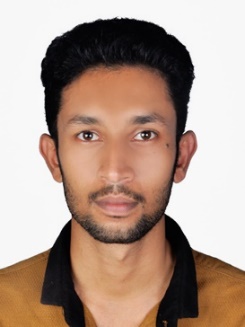 Mechanical EngineeringMEP EngineerMob No: Whatsapp +971504753686 / +919979971283Email id: prasanth.376233@2freemail.com On visit visa valid until 07th march 2018Career Objective Seeking for a career opportunity to utilize my knowledge in mechanical engineering and with my interpersonal and coordination skills to provide significant contribution to the company.Work ExperienceEmployer’s Name:  Ray Constructions Limited		          Kochi, KeralaJob Title                :  MEP Engineer   (OCT 2016 to OCT 2017)Designed and drafted drawings in AutoCAD and Revit software’s.Managed heat load calculations, equipment selection, designing & drafting of HVAC ductworks for different projects.Prepared technical reports and documentation.Responsible for coordinating all subcontractors.Performed field inspection of work in progress.Ensuring completion of all tasks related to commissioning of building systems.Academic QualificationB.E. Mechanical (2012-2016)University: Mahatma Gandhi University, KeralaPercentage: 74%Certification CourseCompleted the course on Designing and Drafting in Fire Fighting, Plumbing, Electrical & HVAC from Regional Skill Development and Certification Authority registered under Government of India.Acquired MSD HVAC-R System certification from IAPMO (International Association of Plumbing and Mechanical Officials) in Oct 2016.Acquired AutoCAD 2D course completion certificate from CADD Centre in July 2016.Acquired Revit MEP course completion certificate from Autodesk in Nov 2017.Other ActivitiesPassed Graduate Aptitude Test in Engineering (GATE) 2016 for the paper Mechanical Engineering (ME).Worked as a volunteer in Asha Bhavan (Home for physically challenged children) which was a part of social service in Engineering Curriculum.Coordinated the event “The Assembler” in the techno-cultural fest ‘FOTIOS 2K16’ conducted by Caarmel Engineering College in 2016.Participated in the all India seminar on “Recent Advances in Nano Technology” organized by Institution of Engineers India (IEI) held at TKM college of engineering, Kollam in October 2015.Attended 2 day workshop on “Robotics and Embedded Systems” conducted by IEEE students branch of Caarmel Engineering College in October 2013.Undergone 15 days of industrial training from regional workshop of Kerala State Road Transport Corporation (KSRTC) at Mavelikkara, Kerala in December 2014.Technical SkillsSoftware’s    : AutoCAD, Revit, Carrier HAP, Duct Sizer, Pipe Sizer, MS Office,      Solid edgeLanguages    : C, C++Personal Details	Date of birth         	:  02/02/1994 (Second February Nineteen Ninety Four)Sex                        	:  MaleNationality            	:  IndianMarital status        	:  SingleLanguages known	:  English, Hindi, Malayalam and TamilVisa type                     :  Visiting visaVisa expiry                  :  07 March 2018